ALLEGATO 3LIBERATORIAper la pubblicazione sul sito della scuola dei materiali prodotti allegata alla domanda di partecipazione all’avviso di selezione di DOCENTI ESPERTI per la realizzazione di incontri formativi in presenza, per l’attuazione di corsi di alfabetizzazione italiano L2 su livello di framework A1 (livello base) e su livello di framework A2 (livello elementare)Il/La sottoscritto /a ______________________________________________________________ nato/a __________________________________ il ___________________________________, C.F. _______________________________________ residente a ___________________________ in via/piazza ______________________________________________ n._____________________,tel. _______________ e-mail  ________________________________________________________DICHIARAdi realizzare il materiale didattico che sarà utilizzato o comunque di esserne il legittimo proprietario;di aver chiesto e ricevuto dichiarazione liberatoria dalle persone che appaiono visivamente nel materiale;che nel materiale non sono presenti minori di anni 18;di autorizzare la redazione del sito alla pubblicazione del materiale nelle forme che la stessa riterrà più idonee allo spazio da utilizzare;di essere consapevole dell’uso che la redazione potrebbe fare del materiale;di essere consapevole che la redazione potrà utilizzare o meno a proprio insindacabile giudizio il materiale pervenuto senza la corresponsione di alcun compenso o rimborso spese per esso.Il sottoscritto riconosce che tutte le informazioni, i dati, le fotografie, le immagini rientrano nella sola ed esclusiva responsabilità delle persone dalle quali tali contenuti provengono. A tal proposito dichiara e garantisce di tenere indenne e manlevare la redazione dei siti internet utilizzati per la formazione di cui al presente bando, nonché i soggetti ad essa collegati o da essa controllati, i suoi rappresentanti, dipendenti nonché qualsivoglia suo partner da qualsiasi obbligo risarcitorio, incluse le ragionevoli spese legali, che possano derivare dai contenuti trasmessi o inviati dal sottoscritto, da una violazione delle norme che ne regolamentano l'uso, e da una violazione dei diritti di terzi.DICHIARA INOLTREdi non avere nulla a pretendere, a nessun titolo e per qualsiasi ragione, a fronte dell’utilizzo dell’immagine del sottoscritto. Inoltre, con la presente, il/la sottoscritto/a vieta l’uso delle immagini a scopo commerciale, nonché qualsiasi uso in contesti che pregiudichino la dignità personale ed il decoro del/dei soggetto/i fotografato/i o ripreso/i. La posa e l'utilizzo delle immagini sono da considerarsi effettuate in forma gratuita.di provvedere a consegnare il materiale didattico utilizzato durante il corso alla segreteria scolastica al termine del corsoLa presente liberatoria si intende valevole, salvo successiva esplicita richiesta da parte del/la firmatario/a per l’intero periodo corrispondente al ciclo formativo in corso all’atto della compilazione____________________________	____________________________              (luogo e data)	                    (firma)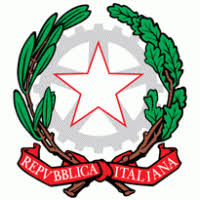 Ministero dell’Istruzione dell’Università e della RicercaIstituto Comprensivo Statale “Franchi” – Sud 2 di Brescia Sede Villaggio Sereno - Traversa XII, 21 – 25125 Brescia   030/3545164 – 030/8378526 -  030/3540153C. f. : 80049560172 – C.M. :BSIC815003E-mail bsic815003@istruzione.it  -  pec:bsic815003@pec.istruzione.it	sito web: www.icfranchibrescia.edu.it   